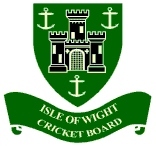 ISLE OF WIGHT CRICKET BOARDAnnual General Meeting 2022AGENDA; Monday 19/12/22 19:00Newclose County Cricket GroundAgenda ItemDiscussion PointsTiming1.Welcome, thanks and apologies19:002.Review previous minutes. 19:053.Matters Arising from the previous minutes19.104.Annual Management Report by the Chairman19.205.Appointment of Accountants19.256.Election of Directors19.357.Any other business (as advised to the Chair 48 hours before the meeting)19.558.Date of the next AGMNovember 27th 2023And close meeting.20.00